English – Tuesday 23rd February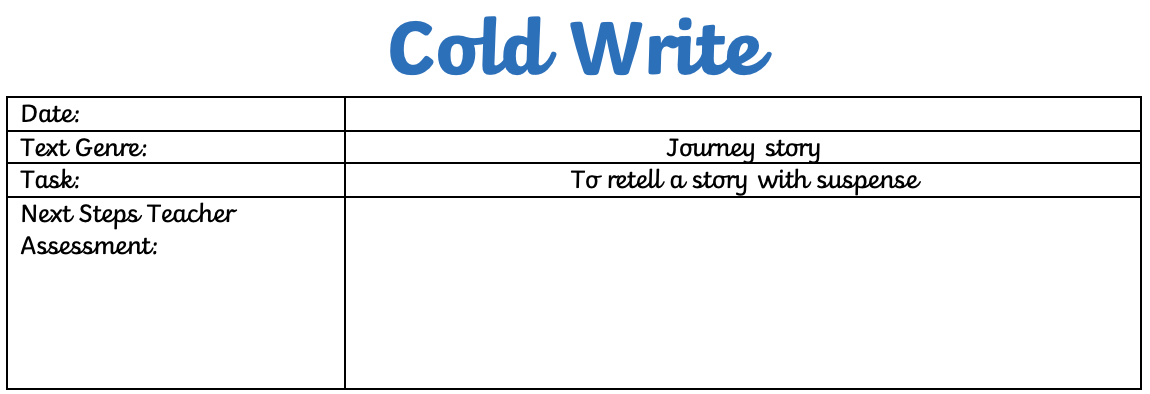 Watch the video: https://www.literacyshed.com/roads-end.htmlWrite the story with suspense, making sure to make the reader wanting to read more. 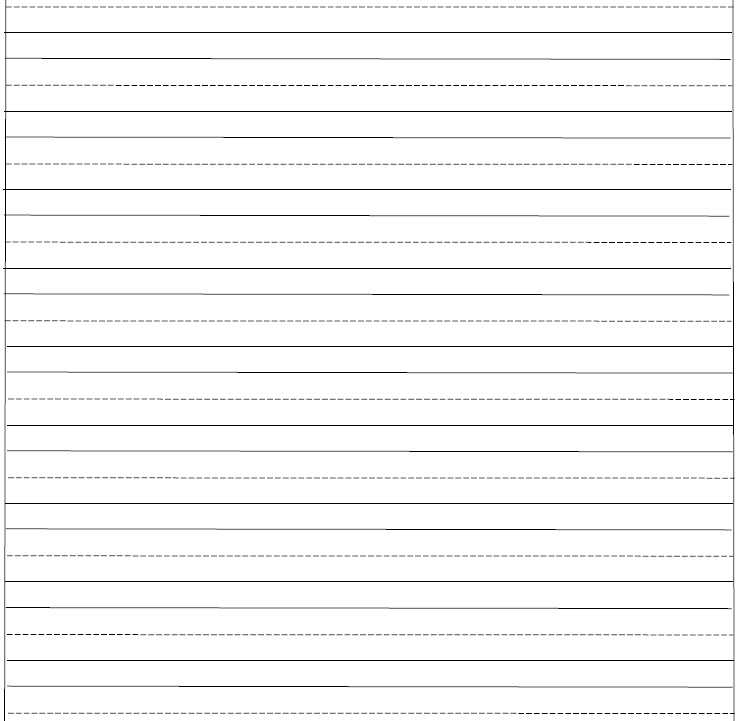 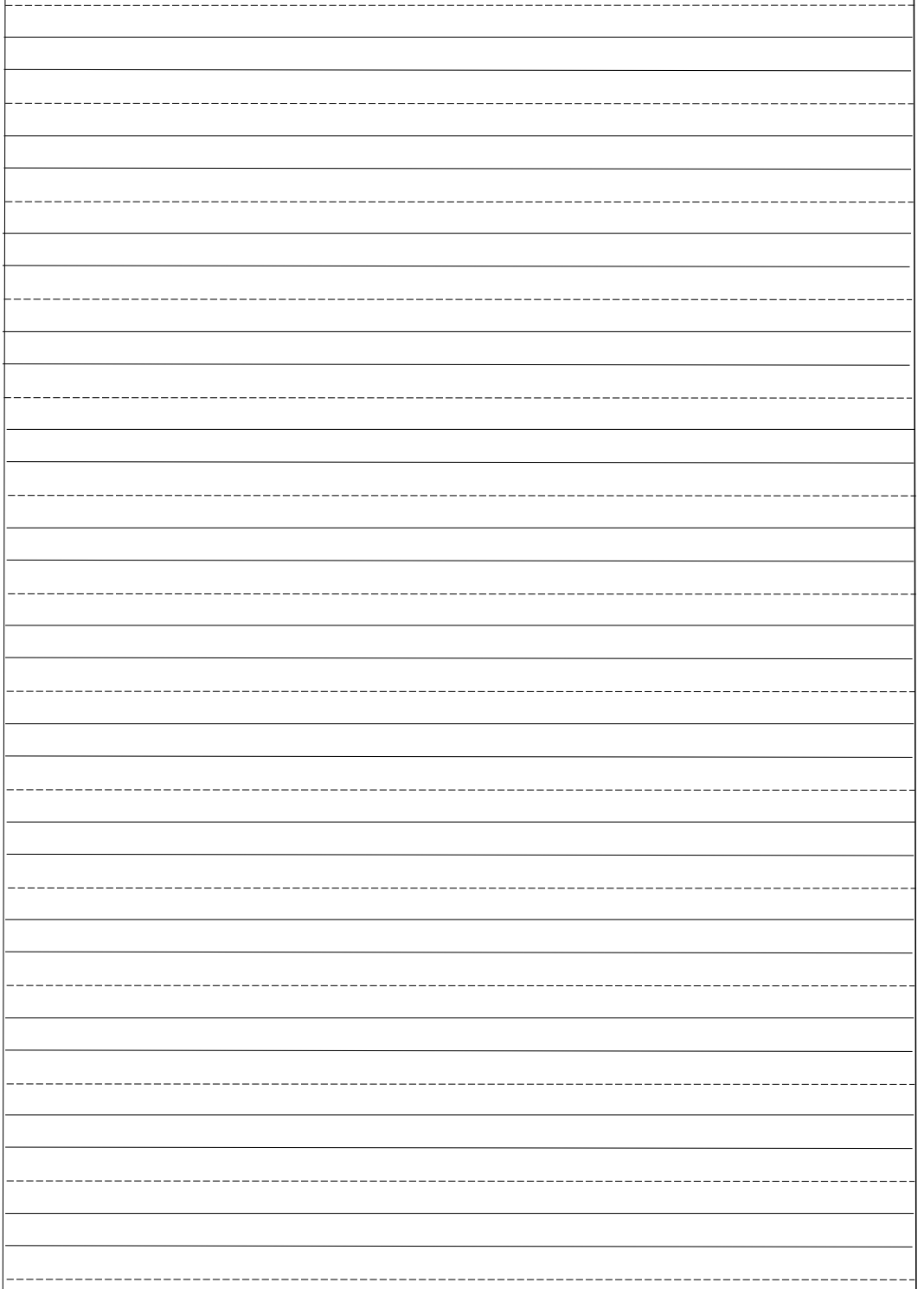 